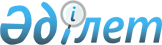 Қазақстан Республикасы Премьер-Министрінің 2005 жылғы 21 мамырдағы N 136-ө өкіміне өзгерістер енгізу туралыҚазақстан Республикасы Премьер-Министрінің 2005 жылғы 13 тамыздағы N 224-ө Өкімі

      "Қазақстан Республикасының делегациясын Баку қаласына (Әзірбайжан Республикасы) іссапарға жіберу туралы" Қазақстан Республикасы Премьер-Министрінің 2005 жылғы 21 мамырдағы N 136-ө  өкіміне  мынадай өзгеріс енгізілсін: 

      1-тармақтағы "22-24 мамыр" деген сөздер "21-24 мамыр" деген сөздермен ауыстырылсын; 

      2-тармақтың 2) тармақшасындағы "Алматы - Баку - Астана" деген сөздер "Алматы - Баку - Астана (Ақтау)" деген сөздермен ауыстырылсын.       Премьер-Министрдің 

      міндетін атқарушы 
					© 2012. Қазақстан Республикасы Әділет министрлігінің «Қазақстан Республикасының Заңнама және құқықтық ақпарат институты» ШЖҚ РМК
				